Муниципальное образование город ТоржокТоржокская городская ДумаЗ А К Л Ю Ч Е Н И Е16.02.2015                                                                                                                               № 1О результатах публичного обсуждения проекта решения
Торжокской городской Думы «О внесении изменений в Устав
муниципального образования город Торжок»Публичные слушания по проекту решения Торжокской городской Думы
«О внесении изменений в Устав муниципального образования город Торжок» (далее – Проект) состоялись 16 февраля 2015 года. Публичное обсуждение проекта проводилось в соответствии со статьей 28 Федерального закона от 06.10.2003 № 131-ФЗ «Об общих принципах организации местного самоуправления в Российской Федерации», статьей 24 Устава муниципального образования город Торжок, Положением о порядке организации и проведения публичных слушаний в муниципальном образовании город Торжок, утвержденном решением Торжокской городской Думы от 06.12.2006 № 48 и решением Торжокской городской Думы от 21.01.20015 № 285 «О проведении публичных слушаний по проекту решения Торжокской городской Думы «О внесении изменений в Устав муниципального образования город Торжок».В обсуждении Проекта приняли участие депутаты Торжокской городской Думы, руководители исполнительных органов местного самоуправления, руководители структурных подразделений администрации города, представители учреждений города и средств массовой информации, представители общественности, граждане.С докладом «О проекте решения Торжокской городской Думы «О внесении изменений в Устав муниципального образования город Торжок» выступил Козлов Н.А. – заведующий юридическим отделом администрации города, содокладчиком являлся Добродумов Б.Н. – Председатель Торжокской городской Думы.По итогам обсуждения Проекта участниками публичных слушаний принято следующее решение:В целом одобрить проект решения Торжокской городской Думы
«О внесении изменений в Устав муниципального образования город Торжок».Направить Проект вместе с предложениями и замечаниями, внесенными участниками публичных слушаний, в депутатскую рабочую группу, созданную постановлением Торжокской городской Думы от 18.12.2014 № 67, для дальнейшего рассмотрения.Итоги голосования: «за» - 35, «против» - 3, «воздержался» - нет.Председатель Думы                                                                                   Б.Н. Добродумов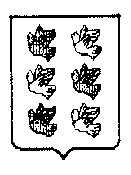 